Class:        P1                                                             Teacher: Miss Brewster & Miss BarrLiteracyReading: See Core WorkWriting: See Core WorkRWI activities can also be carried out on Oxford Owl – see Google Classroom for this week’s sounds and storybooks.Sumdog challenge will continue to be set weekly.Numeracy and MathsNumeracy: See Core WorkSumdog challenge will continue to be set weekly.Health and WellbeingCopy Jack Hartman’s dance moves while counting to 120 with him.https://www.youtube.com/watch?v=EzzQ8x-9HTo Colour in a picture while listening to relaxing music ICT/Technologies Download the ‘ChatterPix Kids’ app on your tablet or phone (it is free).Explore taking pictures of different objects and using the app to make your pictures talk!  Share your creations on our Google Classroom/Twitter.Religious and Moral Education Watch ‘While we Can’t Hug’ https://youtu.be/2PnnFrPaRgY Can you think of some other ways that you can show someone you love them without hugging them?  Maybe you can choose one of these to do for someone you care about (grandparent, auntie, uncle, friend).Cross CurricularResearch ocean food chains. What do ocean animals eat?Social Skills (Helping at home)Try to keep spirits high around the house by doing kind things, telling jokes or other nice things.Try to do a ‘screen free’ day with no tv or digital devices. Enjoy playing games and being with your family.Art and DesignUse patterned kitchen roll to create a beautiful bright pattern.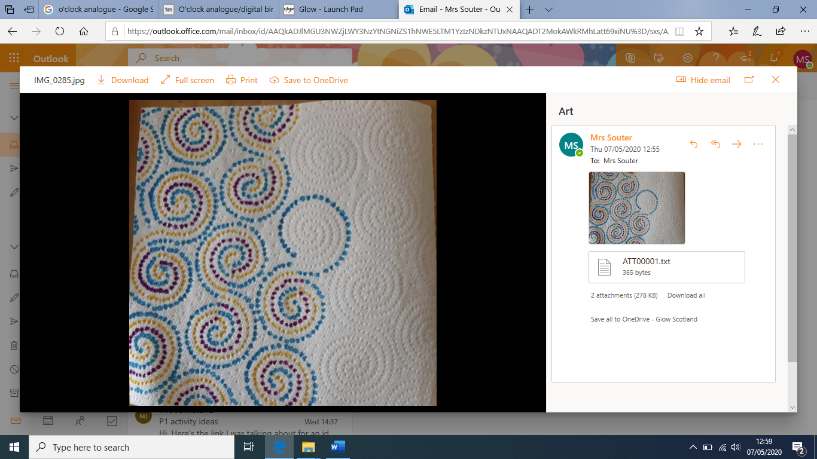 ScienceCreate picture cards to show an ocean food chain. Remember what you learned last week about food chains.